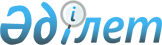 Об установлении размера фиксированного налога на единицу объекта налогообложения на территории города Жезказган на 2009 год
					
			Утративший силу
			
			
		
					Решение Жезказганского городского маслихата Карагандинской области от 31 июля 2009 года N 16/187. Зарегистрировано Управлением юстиции города Жезказган Карагандинской области 26 августа 2009 года N 8-2-95. Утратило силу - решением Жезказганского городского маслихата Карагандинской области от 22 декабря 2009 года N 19/226      Сноска. Утратило силу решением Жезказганского городского маслихата Карагандинской области от 22.12.2009 N 19/226.

       В соответствии с Кодексом Республики Казахстан от 10 декабря 2008 года "О налогах и других обязательных платежах в бюджет (Налоговый кодекс)" городской маслихат РЕШИЛ:



      1. Установить размер фиксированного налога на единицу объекта налогообложения на территории города Жезказган на 2009 год согласно приложению.



      2. Признать утратившим силу решение городского маслихата от 23 декабря 2008 года N 11/126 "Об установлении размера фиксированного суммарного налога с единицы объектов налогообложения на территории города Жезказгана на 2009 год" (зарегистрированное управлением юстиции города Жезказгана N 8-2-71 от 8 января 2009 года и опубликованное в газете "Жезказганская правда" N 3 (77) от 21 января 2009 года и газете "Сарыарқа" N 4 (7498) от 14 января 2009 года).



      3. Данное решение вводится в действие по истечении десяти дней после официального опубликования.



      4. Контроль за исполнением данного решения возложить на постоянные комиссии городского маслихата.      Председатель сессии                        М. Асансеитов      Секретарь

      городского маслихата                       К. Абдиров      Согласовано:      Начальник налогового

      управления

      по городу Жезказгану        Ахметов Батырлан Дюсенбаевич

      31 июля 2009 год

Приложение         

к решению Жезказганского  

городского маслихата   

от 31 июля 2009 года N 16/187

Размер базовых ставок фиксированного налога на единицу объекта налогообложения в месяц
					© 2012. РГП на ПХВ «Институт законодательства и правовой информации Республики Казахстан» Министерства юстиции Республики Казахстан
				N

п/пНаименование

объекта

налогообложенияРазмеры базовых

ставок фиксированного

налога на 1 объект в

2009 году (в месячном

расчетном показателе)Сумма фиксированного

налога на 1 месяцN

п/пНаименование

объекта

налогообложенияФиксированный налогФиксированный налог1.Игровой автомат без выигрыша, предназначенный для проведения игры с одним игроком112962.Игровой автомат без выигрыша, предназначенный для проведения игры с участием более одного игрока225923.Персональный компьютер, используемый для проведения игры225924.Игровая дорожка17220325.Карт451846.Бильярдный стол1722032